DOCUMENTO BASE DEL PLAN DE VIDA DEL CORREGIMIENTO DE GENOY-MUNICIPIO DE PASTO-NARIÑOLista de TablasPág.Tabla 1. Características generales de la dimensión política del Corregimiento de Genoy en Pasto   …………………………………………………………………………….………….11Tabla 2. Características generales de la dimensión social del Corregimiento de Genoy en Pasto.	…………………………………………………………………………………………13Tabla 3. Características generales de la dimensión económica del Corregimiento de Genoy en Pasto.	…………………………………………………………………………………………14Tabla 4. Características generales de la dimensión cultural del Corregimiento de Genoy en Pasto	………………………………………………………………………………….………15Tabla 5. Características generales de la dimensión ambiental del Corregimiento de Genoy en Pasto	………………………………………………………………………………………….16Lista de FigurasPág.Figura 1. Mapa del Corregimiento de Genoy del municipio de Pasto	10PRESENTACIÓNEstimada comunidad, en el municipio de Pasto se vienen adelantando procesos de participación democrática importantes como Los Planes de Vida Comunales y Comunitarios. Estos instrumentos autónomos de planificación y gestión territorial, fueron elaborados en 11 comunas y 13 corregimientos en el año 2006, mediante varios ejercicios de participación ciudadana y comunitaria, a partir de una alianza estratégica entre las organizaciones comunitarias y sociales, la Administración Municipal, la ONG Suyusama y Fundación Social.Este trabajo colectivo permitió trazar las visiones compartidas a 20 años en la dimensión política, social, económica, cultural y ambiental en cada territorio. Sin embargo, varios sueños, programas y proyectos priorizados en su momento, no se han logrado desarrollar debido a la falta de apoyo institucional y empoderamiento comunitario. Por lo cual, también es necesario resaltar que algunos sectores han realizado varios esfuerzos para actualizar sus propios Planes de Vida.Es así como desde el año 2017, empieza un nuevo proceso de Resignificación de los Planes de Vida Comunales y Comunitarios en el municipio de Pasto, con el propósito de fortalecer la cultura participativa, comunitaria e incluyente desde un enfoque diferencial. Esto, también contemplado desde el Plan de Desarrollo Municipal 2016-2019, “Pasto Educado Constructor de Paz”, particularmente en el Pacto por un Gobierno Abierto y Participativo, y su ruta especializada para el fortalecimiento social comunitario.Este proceso coordinado por la Secretaría de Desarrollo Comunitario y apoyado por la Universidad Mariana, la Universidad Nariño y la Agencia Española de la Cooperación Internacional para el Desarrollo (AECID) mediante el Proyecto de Desarrollo Territorial del Departamento de Nariño (PDT), se ha llevado a cabo con las 12 comunas de la zona urbana y los 17 corregimientos en la zona rural de Pasto. Cuyos resultados se manifiestan, en algunos casos, en la construcción del Plan de Vida, y en otros, en la retroalimentación y actualización de los Planes de Vida anteriores. Esta vez, la participación ciudadana y democrática se orienta hacia un objetivo común y multidimensional: trazar una hoja de ruta autónoma que permita llevar a la práctica los escenarios soñados para vivir en paz y vivir bonito en el territorio, y en general, para un buen vivir de las comunidades.Se espera que estos nuevos Planes de Vida orienten la toma de decisiones y acciones eficientes, equitativas y sostenibles a nuestras comunidades, las organizaciones sociales de base, las instituciones y actores sociales involucrados en la administración y planificación del territorio. Pues estos instrumentos reflejan el análisis y comprensión holística de nuestras comunas y corregimientos, tanto en componente diagnóstico como estratégico. Además, es necesario tener en cuenta que estos insumos deben ser articulados con otros instrumentos de planeación, tales como el Plan de Desarrollo Municipal.De ahí que, la recuperación de nuestra memoria colectiva, la apropiación social del conocimiento, la cohesión social, el diálogo de saberes, el empoderamiento comunitario y la recuperación de la confianza en nuestra ciudadanía y las instituciones, son fundamentales para la sostenibilidad de este proceso de Resignificación de los Planes de Vida Comunales y Comunitarios en el municipio de Pasto, en el corto, mediano y largo plazo. En las presentes líneas se establece cada una de las secciones de nuestro Plan de Vida en particular. Hemos intentado reflexionar sobre las siguientes preguntas: ¿Qué es un Plan de Vida?, ¿Cómo hemos tejido nuestro Plan de Vida?, ¿Quiénes somos?, ¿Cómo estamos?, y ¿Hacia dónde vamos? Por tanto, los invitamos a leernos, conocernos y entendernos como comunidad, a continuar conversando larga y tendidamente y participando en esta minga para la vida.San Juan de Pasto, diciembre de 2019¿QUÉ ES UN PLAN DE VIDA?Es un instrumento de planeación y gestión propio, autónomo y colectivo que se construye a través del diálogo de saberes y un proceso participativo en las comunas y corregimientos del municipio de Pasto. En este se identifica la situación actual, las problemáticas y necesidades de nuestras comunidades, así mismo, las posibles alternativas de solución y aprovechamiento de oportunidades. En consecuencia, plasma nuestras visiones, sueños y acciones compartidas en el largo plazo en cada una de las dimensiones del territorio: política, social, económica, cultural y ambiental.  ¿Quiénes participan?Nuestros niños, jóvenes, adultos mayores, mujeres, hombres, madres comunitarias, comunidades y organizaciones indígenas, campesinas, productivas, afrodescendientes y LGTBI, dirigentes comunales, Juntas de Acción Comunal, Juntas Administradoras Locales, Juntas de acueducto y alcantarillado, comités culturales, deportivos, ecológicos y salud, la academia y la Comuna en general. ¿Para qué sirve un Plan de Vida?Como carta de navegación de cogestión territorial en las comunas y corregimientos.Articular intervenciones comunitarias e institucionales que solucionen problemáticas y necesidades y promuevan las potencialidades, mediante el presupuesto participativo, los programas y proyectos de los planes de desarrollo municipal y departamental, entre otras políticas públicas.Orientar el logro de los sueños de la comunidad para vivir en paz y su buen vivir. ¿Cómo se construye un Plan de Vida?Participativa y democráticamente desde la comunidad de las comunas y corregimientos, a través de espacios colectivos como asambleas, talleres, encuentros e intercambios de saberes, mingas de pensamiento y de la palabra, ollas comunitarias (corregimientos), jornadas ecológicas y actos culturales y deportivos. ¿Cuáles son los aspectos legales de un Plan de Vida?Constitución Política de Colombia 1991 en sus artículos no. 339 y 344, los cuales hablan sobre la planeación territorial.Ley 152 del 15 de julio de 1994.Por la cual se establece la Ley Orgánica del Plan de Desarrollo.Ley 388 del 18 de julio 1997. Por la cual se modifica la Ley 9ª de 1989, y la Ley 3ª de 1991 y se dictan otras disposiciones. En esta se hace referencia a los Planes de Desarrollo y Ordenamiento Territorial.Ley 743 de 2002. Por la cual se desarrolla el artículo no. 38 de la Constitución Política de Colombia en lo referente a los organismos de acción comunal. (Art. 4-19) numeral E y D.Ley 1551 de 6 de julio 2012. Por la cual se dictan normas para modernizar la organización y el funcionamiento de los municipios, artículo no. 3.Ley Estatutaria 1757 de 2015. Por la cual se dictan disposiciones en materia de promoción y protección del derecho a la participación democrática, artículo no. 90, 92, 93, 399 y 342.Acuerdo Número 012 (mayo 30 de 2016). Por el cual se adopta el Plan de Desarrollo del Municipio de Pasto 2016 – 2019 “Pasto Educado Constructor de Paz”.¿CÓMO HEMOS TEJIDO NUESTRO PLAN DE VIDA? Experiencias anterioresEl nombre de Genoy viene del vocablo Quechua que significa “Ave de Grandes Garras”, en referencia a sus orígenes, Genoy fue población Quillacinga, sometida por el rey en el siglo XV, considerado como uno de los primeros asentamientos al sur de Colombia que data de 1559 como encomienda del conquistador y poblador Hernando de la Espada. En 1975 se crea el corregimiento de Genoy bajo la expedición del Acuerdo 021 del Consejo Municipal de Pasto.A pesar de que no existe un plan de vida de hace doce años, debido a que el corregimiento se encuentra en la zona ZAVA, el cual es uno de los principales problemas de orden integral que perjudica a todos los habitantes del corregimiento, si existe un Plan de Vida del corredor Norte (2004–2007), que está caracterizado por las expresiones organizadas de empoderamiento social que irrumpen los panoramas locales, creando en las comunidades sujetos históricos con autonomía y capacidad de decisión. Se forjan así, dinámicas creativas y participativas para el desarrollo, integrando actores públicos y privados de la comunidad en general. Se convocó abiertamente a la comunidad, coordinado por funcionarios de la Administración Municipal y Suyusama, para posteriormente, socializar el proceso de construcción de los planes de vida, eligiendo personas democráticamente que conformen equipos coordinadores en las comunas y corregimientos de este corredor, que fueron capacitados a través de un diplomado denominado “Gestión Participativa de Desarrollo con énfasis en la construcción de Planes de Vida”. Se vislumbró así una construcción de visión perspectiva en un horizonte de 16 años. Posteriormente se realizaron talleres en el contexto de trabajo participativo, para identificar sueños a futuro en diferentes dimensiones del desarrollo humano, construyendo un camino estratégico de consecución de sueños y programas, para el beneficio real de la comunidad. El anterior fundamento permitió enfocar de manera asertiva la construcción y sistematización  del plan de vida Comunitario  del Corregimiento de GENOY a partir del año 2017, durante la administración del señor Alcalde Pedro Vicente Obando (2016–2019), junto al convenio realizado desde el aporte de la Secretaria de Desarrollo Comunitario y la Universidad Mariana, se realizó de manera puntual dos fases complementarias, la reseña histórica y el diagnostico desde una mirada holística, a partir de las dimensiones política, social, económica, cultural y ambiental, dando a conocer elementos fundamentales y necesidades prioritarias desde el acompañamiento al corregimiento de GENOY. Las dimensiones del diagnóstico contextualizan cada aspecto, para incluir un análisis de la realidad con una visión comunitaria, identificando potencialidades para plasmar un objetivo estratégico de programas y proyectos para el desarrollo y la resolución de problemas de cada aspecto. En consecuencia, el presente documento base intenta fortalecer el Plan de Vida del corredor Norte plasmado desde el año 2004 por la misma comunidad, mediante la presentación de nuevos insumos y reflexiones construidos desde el año 2017.Retroalimentación del Plan de Vida para la paz y el buen vivirHoy por hoy, el Corregimiento de Genoy en articulación con la Secretaria de Desarrollo Comunitario de la Administración Municipal (2016-2019), la Universidad Mariana y la Universidad Nariño, continúan fortaleciendo su Plan de Vida, en el marco de un proceso de participación ciudadana y democrática para la formulación y resignificación de planes de vida comunales y comunitarios en el municipio de Pasto.En primera instancia, se realizó un auto reconocimiento de la comunidad y su historia a partir de los relatos orales, conversaciones y observaciones participantes. Esto permitió delimitar el territorio (fronteras físicas y ancestrales) e identificar las relaciones vecinales, las acciones de recuperación de fauna y flora y los sentidos de la comunidad con respecto a la vivienda, el núcleo familiar, la situación laboral y de salud, entre otros.En segunda instancia, la aproximación a la construcción del diagnóstico situacional del corregimiento de Genoy en sus dimensiones: política, social, económica, cultural y ambiental, es el resultado de la revisión de otros instrumentos de planificación como el Plan de Ordenamiento Territorial del Municipio de Pasto 2015-2027 “Pasto Territorio Con-Sentido” (cuadernos diagnósticos, documento técnico de soporte, programa de ejecución y ruta para la construcción participativa) y talleres participativos realizados con la comunidad para recopilar información sobre la historia de la comuna, la priorización de problemáticas y necesidades y la propuesta de sueños de futuro.Finalmente, la validación del proceso de participación ciudadana en el fortalecimiento de este Plan de Vida, apoyada por el Proyecto de Desarrollo Territorial de Nariño en Condiciones de Paz-Fase II (PDT-Nariño) de la Agencia Española de Cooperación Internacional para el Desarrollo-AECID, conllevó a que Genoy identificara algunos sueños, acciones concretas y compromisos comunitarios que permitan acercarse a una visión compartida y actualizada en cada dimensión.La comunidad refleja las voces de los pastusos que añoraran un mejor presente y un mejor futuro, donde puedan acceder a los bienes públicos, más y mejores trabajos, escenarios de paz, convivencia, ética y legalidad, inclusión social y territorial y una mejor relación con el ambiente y la naturaleza que les permita disfrutar de un buen vivir en su comuna. El buen vivir es comprendido como una forma multidimensional de organizar y vivir la vida por parte de las comunidades locales, teniendo en cuenta sus historias, identidades, heterogeneidades, autonomías, derechos y compromisos colectivos para la transformación. Lo cual, también se complementa con algunos objetivos del desarrollo humano y el desarrollo sostenible a nivel económico, social y ambiental, así también, con la construcción de la paz desde las comunidades y distintos territorios en nuestra Colombia.¿QUIÉNES SOMOS?Ubicación geográficaLocalización: El corregimiento de Genoy se encuentra ubicado a 13km del casco urbano del Municipio de Pasto al Noroccidente, en las faldas del Volcán Galeras, en la vía occidental, y es parte del corredor norte. Límites: Limita al norte con el Municipio de Chachaguí y el Corregimiento de la Caldera, al sur con el corregimiento de Mapachico y municipio de Consaca, al oriente con el corregimiento de Morasurco y Pasto, al occidente con el Municipio de Nariño.Temperatura: Su temperatura varía entre los 8 y los 15 °C, con clima frio y templado a una altura promedio de 2700 m.s.n.m.PoblaciónTiene una población aproximada de 5.000 habitantes Veredas que conforman el CorregimientoPosee 9 veredas, Genoy Centro, La Cocha, Charguayaco, Aguapamba, Nueva Campiña, Castillo Loma, Puyito Pamba, El Edén y Bella Vista.Mapa de ubicación:Figura 1. Mapa del Corregimiento de GenoyFuente: Andrés Burbano López “Mapa Del Corregimiento De Genoy” Pasto, 2010.¿CÓMO ESTAMOS?Esta sección presenta una lectura y comprensión del territorio del corregimiento de Genoy del municipio de Pasto, a partir de la identificación de condiciones generales en cada una de sus dimensiones: política, social, económica, ambiental y cultural. Por tanto, esta aproximación a un diagnóstico situacional sobre las estructuras organizativas, las relaciones sociales y comunitarias, las necesidades básicas insatisfechas, el estado de los derechos humanos, las actividades económicas y productivas, las relaciones entre el hombre y la naturaleza a la hora de producir, consumir, movilizarse o asentarse y las prácticas, saberes e identidades culturales, permite posteriormente, orientar la planificación y gestión colectiva de dicha comuna. Es decir, este análisis conlleva a plantear las respuestas de la pregunta: ¿Hacia dónde vamos?Dimensión PolíticaEl diagnóstico de esta dimensión identifica la estructura organizativa y las instituciones públicas presentes en el corregimiento.Tabla 1. Características generales de la dimensión política del corregimiento de Genoy en Pasto.Fuente: Elaboración propia con base a revisión documental y diálogo de saberes con habitantes del corregimiento de Genoy.Dimensión SocialEn esta dimensión se presenta los equipamientos y aspectos relacionados con la satisfacción de los derechos fundamentales como salud y educación, así también la recreación y deporte e identificación de problemáticas y necesidades sociales en el corregimiento. A partir del diagnóstico realizado se identifica en esta dimensión aspectos como: características generales de familia y el trabajo; la educación, salud, saneamiento básico, servicios públicos e inseguridad.Tabla 2. Características generales de la dimensión social del corregimiento de Genoy en Pasto.Fuente: Elaboración propia con base a revisión documental y diálogo de saberes con habitantes del corregimiento de Genoy.Dimensión Económica:A continuación, se presenta las principales actividades económicas que influyen en la producción y la generación de trabajo y empleo, la identificación de problemáticas y necesidades económicas en el corregimiento. Realizado el diagnóstico para esta dimensión se tendrá en cuenta la vocación de la tierra, los actores y asociaciones productivas, el sector comercial, el potencial turístico y las problemáticas respectivas.Tabla 3. Características generales de la dimensión económica del corregimiento de Genoy en Pasto.Fuente: Elaboración propia con base a revisión documental y diálogo de saberes con habitantes del corregimiento de Genoy.Dimensión Cultural:El Corregimiento de Genoy ha identificado ciertos elementos, expresiones y manifestaciones que hacen parte de su identidad y cultura. El presente diagnostico en esta dimensión tiene en cuenta las Fiestas Patronales, identidades y sus manifestaciones, los patrimonios sagrados e históricos y su problemática específica. Tabla 4. Características generales de la dimensión cultural del corregimiento de Genoy en PastoFuente: Elaboración propia con base a revisión documental y diálogo de saberes con habitantes del corregimiento de Genoy.Dimensión Ambiental:A partir del diagnóstico realizado en esta dimensión se tiene en cuenta la articulación con entidades territoriales y los riesgos ambientales, yla identificación de problemáticas y necesidades ambientales en la comuna. El diagnostico en esta dimensión tiene en cuenta aspectos como la presencia de flora y fauna, ríos, cuencas y paramos, las problemáticas y los riesgos ambientales.Tabla 5. Características generales de la dimensión ambiental del corregimiento de Genoy en PastoFuente: Elaboración propia con base a revisión documental y diálogo de saberes con habitantes del corregimiento de Genoy.¿HACIA DÓNDE VAMOS?En esta oportunidad se presenta algunos escenarios alternativos que han sido pensados, soñados e imaginados participativa y colectivamente en algunas de las dimensiones del corregimiento de Genoy. Por tanto, esto obedece a un ejercicio de análisis, reflexión y diálogo propositivo para retroalimentación de las visiones compartidas y la propuesta de algunas acciones concretas para emprender mejores futuros en el marco de la construcción de la paz y buen vivir. Aproximación a visión del corregimientoVisión general anteriorSe ve la necesidad de la creación del polideportivo con equipamientos recreacionales, mejorar los establecimientos de salud y seguridad, el control de venta y distribución de bebidas alcohólicas, así como de las discotecas billares y galleras. La comunidad ejerce una zona de protección ambiental para el beneficio de fuentes hídricas y cuidado de bosques. Hay un cubrimiento de recolección de basura generalizado y no parcial como actualmente se ve, así como el cubrimiento de energía eléctrica, telefonía e internet.Hay una integración de la fuerza pública con la comunidad y se mejoren los salones comunales, así también se adelante la construcción de viviendas sin las limitaciones de la Zona de Amenaza Volcánica Alta. Los líderes comunitarios dinamizan en la comunidad procesos para lograr un desarrollo y mejorar la calidad de vida, sirviendo de interlocutores ante organismos autoridades y otras instituciones de varios niveles.Sueños colectivos y acciones concretas 2019Culminación proceso organizativo Galeras.Descentralización de organizaciones para que lleguen al territorio.Incrementar la participación ciudadana y generar un proceso de relevo generacional.Contar con procesos de construcción de pensamiento colectivo, “sentarse a mingar”.Contar con procesos de Resolución pacífica de los conflictos.Capacitación a las juntas de acción comunal, para fortalecer el trabajo comunitario.Participar en el proceso del plan de vida, de manera propositiva y comprometida.Ser enlaces y gestores en cada junta y en cada territorio, en lo que corresponde a acciones comunitarias. Garantizar políticas públicas que beneficien a la comunidad respecto al ZAVA. (Acuerdo A36-17 ley 1347)Vincular a jóvenes y mujeres en el proceso comunitario.Fortalecer el proceso comunitario desde la Institución Educativa.Rescatar tradiciones en torno a la organización del pensamiento y territorio mediante estrategias sociales.Gestionar programas de ciudadanía, cultura ciudadana, y convivencia. Buscar estrategias de reconciliación entre las organizaciones de sociedad civil y el cabildo indígena.Compromisos comunitariosDifusión de la información a todos los sectores.Involucrar a la población a conocer nuevas maneras de participación y capacitación. Participar y generar espacios de transmisión se saberes. Apoyar las convocatorias e interés por la comunidad y sus procesos.Dimensión SocialSueños colectivos y acciones concretas 2019Hacer que las organizaciones sociales de toda índole renazcan e incidan realmente en espacios de participación. Que nuestros jóvenes tengan apoyo para continuar su proceso en la educación superior.Generar procesos de empoderamiento de organizaciones. Propender por que las personas piensen en sueños colectivos en lugar de individualesBuscar articulaciones entre las I. E. M y universidades o institutos de educación superior que den paso a la generación de empleo.Dimensión AmbientalSueños colectivos y acciones concretas 2019Priorizar el desarrollo del Plan contra riesgos naturales y desastres Zona de Amenaza Volcánica Alta.Gestionar con entidades locales, regionales y nacionales la priorización de este plan, a sabiendas de que ofrece distintas alternativas de solución para que el territorio tenga bienestar.Compromisos comunitarios 2019Empoderamiento del plan ZAVA, compromiso en su actualización. Fortalecimiento del Movimiento GalerasREFLEXIONESLas sociedades y comunidades locales del siglo XXI deben enfrentar diversos escenarios relacionados con el aumento de las desigualdades políticas, sociales, económicas, ambientales y culturales y los efectos de la crisis ecológicas y ambientales. Aunado a esto, Colombia se caracteriza por los retos y oportunidades para construir la paz, más allá de los temas derivados del conflicto armado, así también por la necesidad de consolidar espacios, dinámicas y procesos de mayor participación ciudadana y democrática en la planeación y gestión colectiva de los territorios.Es así como, este proceso de Resignificación delos Planes de Vida Comunales y Comunitarios en el municipio de Pasto, una vez más se constituye en un ejemplo a seguir a nivel nacional e internacional. Donde las comunidades de este bello sur colombiano de todos los colores, sabores, sentires y saberes, alzamos nuestra voz para dialogar y concertar sobre el territorio y la vida compartida que deseamos. Esto, haciendo efectivo nuestro derecho a ser diferentes, autónomos y a apapachar nuestro propio proyecto de vida para la paz y el buen vivir.REFERENCIAS BIBLIOGRÁFICAS:ACUERDO NÚMERO 012 (Mayo 30 de 2016). Por el cual se adopta el Plan de Desarrollo del Municipio de Pasto 2016 – 2019 “Pasto Educado Constructor de Paz”.ALCALDIA MUNICIPAL DE PASTO. (2007). Plan de vida Comuna 1, “Corazón de Pasto”.ALCALDIA MUNICIPAL DE PASTO. (2015). Plan de ordenamiento territorial 2015-2017 “Pasto Territorio Con-sentido”.AUTÓNOMA, U. (s.f). DESARROLLO COMUNITARIO. Retomado de: http://www.uaim.mx/carreras/sociologia/Cuarto%20Trimestre/DESARROLLO%20COMUNITARIO. pdf, 6.CONSTITUCIÓN POLÍTICA DE COLOMBIA 1991.BANGUERA James, CUERO Andrea, QUINTERO Yulibeth & ROSERO Angie. (2017).Apoyo al proyecto de “Re significación de planes de vida de la comuna 1. Municipio de Pasto. Estudiantes séptimo semestre Trabajo Social, Universidad Mariana, Pasto, 2017.HERRERA E. Enrique. (2006).  El churo y el veinte de julio.LEY ESTATUTARIA 1757 de 2015. Por la cual se dictan disposiciones en materia de promoción y protección del derecho a la participación democrática.LEY 1551 de 6 de julio 2012. Por la cual se dictan normas para modernizar la organización y el funcionamiento de los municipios.LEY 743 de 2002. Por la cual se desarrolla el artículo no. 38 de la Constitución Política de Colombia en lo referente a los organismos de acción comunal.LEY 388 del 18 de julio 1997. Por la cual se modifica la Ley 9ª de 1989, y la Ley 3ª de 1991 y se dictan otras disposicionesLEY 152 del 15 de julio de 1994.  Por la cual se establece la Ley Orgánica del Plan de Desarrollo.ROSADA G. Nancy. BELALCAZAR B. Nancy. (2018). “Alianza Estratégica. Alcaldía de Pasto (Secretaria de Desarrollo Comunitario) y Universidad Mariana (Programa Trabajo Social).  Estructura OrganizativaEn primera instancia está el señor corregidor Pedro Cabrera.JAL (Junta Administradora Local) presidente Serafín Martínez.ASOJAC (Asociación de Juntas Comunales) cuyo presidente es Orlando Criollo.En la actualidad se tiene siete Juntas de Acción Comunal con 785 afiliados.Juntas de Acueducto y alcantarillado.Se cuenta con una la Institución Educativa Municipal, un centro de salud y asociaciones productivas.División político-administrativa En 1975 se crea el corregimiento de Genoy bajo la expedición del Acuerdo 021 del Consejo Municipal de Pasto constituido por las siguientes veredas: Aguapamba, Castillo Loma, Charguayaco, Genoy Centro, la Cocha, Nueva Campiña, Pullito Pamba.Existe la presencia de comunidad indígena Quillasinga certificación del Mininterior, resolución No 0085 de 20 de Octubre  de 2009 cuyo gobernador se llama José Henry Criollo.Se ha conformado un comité de organización nombrados por la comunidad, integrado por el corregidor, el gobernador del cabildo, el tesorero y los líderes de cada vereda con el propósito de gestionar y consensuar el Plan Integral de Gestión de Riesgo y los problemas y necesidades de las comunidades.Presupuesto participativoEl proceso Cabildos de Presupuesto Participativo en la actual Administración 2016-2019, recupera la real y verdadera participación democrática, donde se destinan una parte de sus recursos para que sea decidida por los habitantes de los territorios y dar soluciones a las necesidades y problemas, articulados con la visión y objetivos Institucionales en el marco del Plan de Desarrollo Municipal “Pasto Educado Constructor De Paz”. En esta oportunidad se profundiza la construcción de un modelo de identidad y Democracia Participativa donde se identifica el Ciclo de la Participación como un Patrimonio Legítimo y Cultural. Implementada la ruta metodológica se organizan las asambleas de Pre-Cabildos o mingas de pensamiento en donde intercambian saberes y experiencias, socialización de la dinámica del proceso, elección de los facilitadores, se concertan las reglas de juego para la presentación de iniciativas y la asignación del techo presupuestal del corregimiento.Después del proceso de Pre-Cabildos, el corregimiento de Genoy priorizo las siguientes necesidades:Adecuación de los espacios comunales con medidas de mejoramiento de las estructuras y dotación de equipos. Mejoramiento de las rutas conducentes a los lugares de encuentros; transformar los espacios comunales a través del arte del corregimiento y su patrimonio cultural; aprovechamiento de los espacios.Mejoramiento y adecuación a los salones culturales y comunales de las siguientes veredas: Pullitopamba, Nueva Campaña, Genoy Centro, Castillo Loma, Charguayaco y La Cocha.De lo anterior, resultaron los siguientes proyectos que se han ejecutado o en algunos casos están por ejecutar:Fortalecimiento de espacios ancestrales del Pueblo Quillasinga de Genoy.Problemáticas:La escasa inversión por estar situado en zona de desastre ZAVA.Escasa participación de la juventud en las organizaciones comunitarias y en los espacios de decisiónDeficiencia de infraestructuraTrabajoGran parte de la población de dedica a la explotación agraria.Vinculación económica con la ciudad de Pasto para trabajar como Profesionales de la Salud, Electrónica, Sistemas, Técnicos, profesionales, obreros de construcción o empleadas de servicio doméstico. EducaciónCuenta con una institución educativa, el Colegio Francisco Villota, con dos sedes Charguayaco con la básica primaria, y la segunda en el parque central prestando el mismo servicio.SaludCuenta con centro de salud, condicionado para atender primer nivel a pacientes por consulta externa exclusivamente.Servicios PúblicosSe cuenta con los servicios públicos como gas, energía, recolección de basurasSaneamiento BásicoSe cuenta con un acueducto veredal pero sin tratamiento necesario del agua, y el alcantarillado al ser muy viejo no resiste las lluvias, incrementando el riesgo de inundación. ProblemáticasInseguridad, la cual se manifiesta en grupos juveniles con problemas de venta y consumo de droga, licor adulterado y presencia de pandillas.El servicio de salud no tiene un cubrimiento eficaz y completo, se otorgan únicamente medicamentos básicos.El servicio de energía eléctrica es insuficiente, también se quiere un fortalecimiento en la infraestructura de internet y telefonía.Es necesario la recolección de basuras en su totalidad.Ausencia de pozos sépticos en varios hogares, lo que perjudica el medio ambiente y las fuentes hídricas. Se cuenta con un acueducto veredal pero sin tratamiento necesario del agua, el alcantarillado es obsoleto y no resiste las lluvias, incrementando el riesgo de Inundación. ProducciónSon tierras muy fértiles favoreciendo a la producción agrícola, los principales productos de huertas familiares son papa, cebolla, hortalizas, arveja, frijol, el maíz, el fique, con una mediana explotación. También se aprecia en veredas como el Edén, con un clima templado, los cultivos de yuca, guineo, naranja, piña, guaba y caña de azúcar.ComercializaciónSe evidencia una producción de canastos y cestos en las veredas de Aguapamba y Charguayaco, que venden en las plazas de mercado de la ciudad y pueblos cercanos.Cuentan con 10 restaurantes asentados en el sector de Genoy Centro.Platos típicos: cuy, conejo, frito pastuso, choclo con queso, sancocho de gallina, dulces y Helados de paila, maíz y sus derivados como el mote, los envueltos y las arepas.AsociacionesEl CarmenAsopòrcicuy Mujeres Emprendedoras de AguapambaEL cuy Identidad PastusaAsociación Sagrado Corazón de JesúsHogares en AcciónChagra Ancestral La Nueva Esperanza Asociación Agropecuaria la Lomita.En Puyitopamba hay grandes terratenientes que producen 2000 litros diarios de leche, comercializados principalmente en Nariño.TurismoEl turismo también se puede apreciar en la gran variedad de aguas termales pero acompañado de la gastronomía que ofrece platos típicos.El ciclo paseo ha tomado una importancia para el beneficio de la venta de gastronomía en los fines de semana.ProblemáticaLas vías deterioradas conllevan a que los productos sean sacados a hombro o en carretas de tracción animal. Fiestas Patronales y Tradicionales.Las fiestas patronales se celebran el 28, 29 y 30 de junio en tributo a sus patronos San Pedro y San Pablo acompañada de la fiesta con la Banda de Genoy y papayera.Festival de la Cosecha (Desde el 2005) y la Feria del Maíz (Desde el 2004), poniendo a las fiestas patronales el rescate de las labores agrarias, con actos culturales como mini carrozas y comparsas.Expresión ArtísticaCuenta con una gran riqueza en su música y folclor de renombre regional y nacional con “Los Alegres de Genoy” y “La Banda de Genoy”.Se está realizando el proyecto de Escuelas Musicales.TurismoCuenta con un sendero ecológico donde los visitantes pueden disfrutar las características de la belleza paisajística de la flora y Fauna.Poseen baños termales con propiedades medicinales.Patrimonios HistóricosPosee la Parroquia de San Pedro Apóstol.La Cueva Santa del padre Francisco de la Villota.La Cueva de Simón Bolívar.Flora y FaunaAl poseer una geografía montañosa, hay gran variedad de climas desde paramo hasta cálido, con una extensa riqueza de flora y fauna.MicrocuencasGoza de la estrella geográfica del volcán Galeras,  que desprende quebradas como El Vergel, El Chorrillo, Genoy, Guaico, Agua agria, Tequendama y Charguayaco, que surten los acueductos locales y otras como la San Juan y Maragato visitada por su pesca deportiva y por los amantes de la fotografía.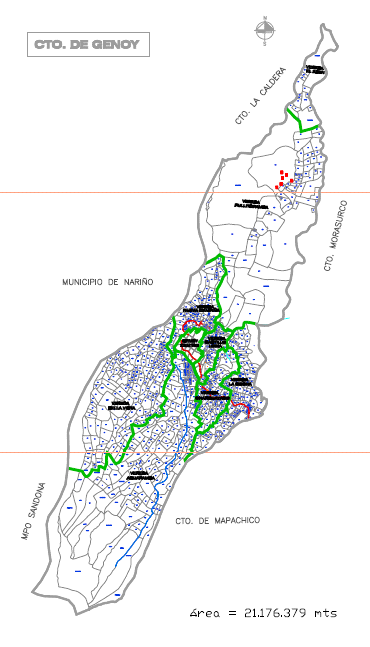 